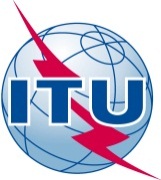 前言国际电信联盟（ITU）是从事电信领域工作的联合国专门机构。ITU-T（国际电信联盟电信标准化部门）是国际电联的常设机构，负责研究技术、操作和资费问题，并发布有关上述内容的建议书，以便在世界范围内实现电信标准化。每四年一届的世界电信标准化全会（WTSA）确定ITU-T各研究组的课题，再由各研究组制定有关这些课题的建议书。世界电信标准化全会第1号决议规定了批准ITU-T建议书所须遵循的程序。属ITU-T研究范围的一些信息技术领域的必要标准是与国际标准化组织（ISO）和国际电工技术委员会（IEC）协作制定的。 ITU 2013年版权所有。未经国际电联事先书面许可，不得以任何手段复制本出版物的任何部分。第34号决议（2012年，迪拜，修订版）自愿捐款（2000年，蒙特利尔；2004年，弗洛里亚诺波利斯；
2008年，约翰内斯堡；2012年，迪拜）世界电信标准化全会（2012年，迪拜），考虑到a)	有关国际电联2012-2015年战略规划的全权代表大会第71号决议（2010年，瓜达拉哈拉，修订版）确定了国际电联电信标准化部门（ITU-T）各项活动旨在实现的宏伟战略目标；b)	全权代表大会第123号决议（2010年，瓜达拉哈拉，修订版）请成员国和部门成员为缩小标准化工作差距自愿捐款；c)	有关在2012-2015年期间限制国际电联支出的全权代表大会第5号决定（2010年，瓜达拉哈拉，修订版）及其附件；d)	有关缩小发达国家和发展中国家1之间标准化工作差距的本届全会第44号决议（2012年，迪拜，修订版）阐述了从哪些资金渠道筹款来缩小标准化工作差距，忆及a)	国际电联《组织法》、《公约》和《财务规则》的规定，除国际电联成员国、部门成员和部门准成员缴纳的正常会费以外，秘书长可以接受现金或实物形式的自愿捐款；b)	自愿捐款的支出不受国际电联全权代表大会确定的支出限额的限制；c)	ITU-T以往收到的重要自愿捐款使ITU-T的工作取得了显著进展，进一步考虑到自愿捐款为资助本部门开展额外活动提供了宝贵、迅捷和高效的手段，做出决议1	鼓励通过自愿捐款为具体项目、焦点组或其它新举措提供资金，其中包括有助于实现有关缩小标准化工作差距的本届全会第44号决议（2012年，迪拜，修订版）目标的任何活动；2	请部门成员和部门准成员自愿资助发展中国家参加ITU-T的会议和讲习班，特别是采用电子工作方法进行的远程参与；3	请发展中国家和发达国家的成员国、部门成员和部门准成员向电信标准化局主任提交、ITU-T感兴趣的将由自愿捐款资助的项目和其它举措。 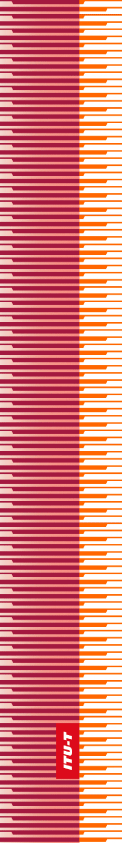 国   际   电   信   联   盟国   际   电   信   联   盟国   际   电   信   联   盟ITU-T国际电信联盟电信标准化部门国际电信联盟电信标准化部门世界电信标准化全会迪拜，2012年11月20-29日世界电信标准化全会迪拜，2012年11月20-29日世界电信标准化全会迪拜，2012年11月20-29日世界电信标准化全会迪拜，2012年11月20-29日第 34 号决议 – 自愿捐款第 34 号决议 – 自愿捐款第 34 号决议 – 自愿捐款第 34 号决议 – 自愿捐款